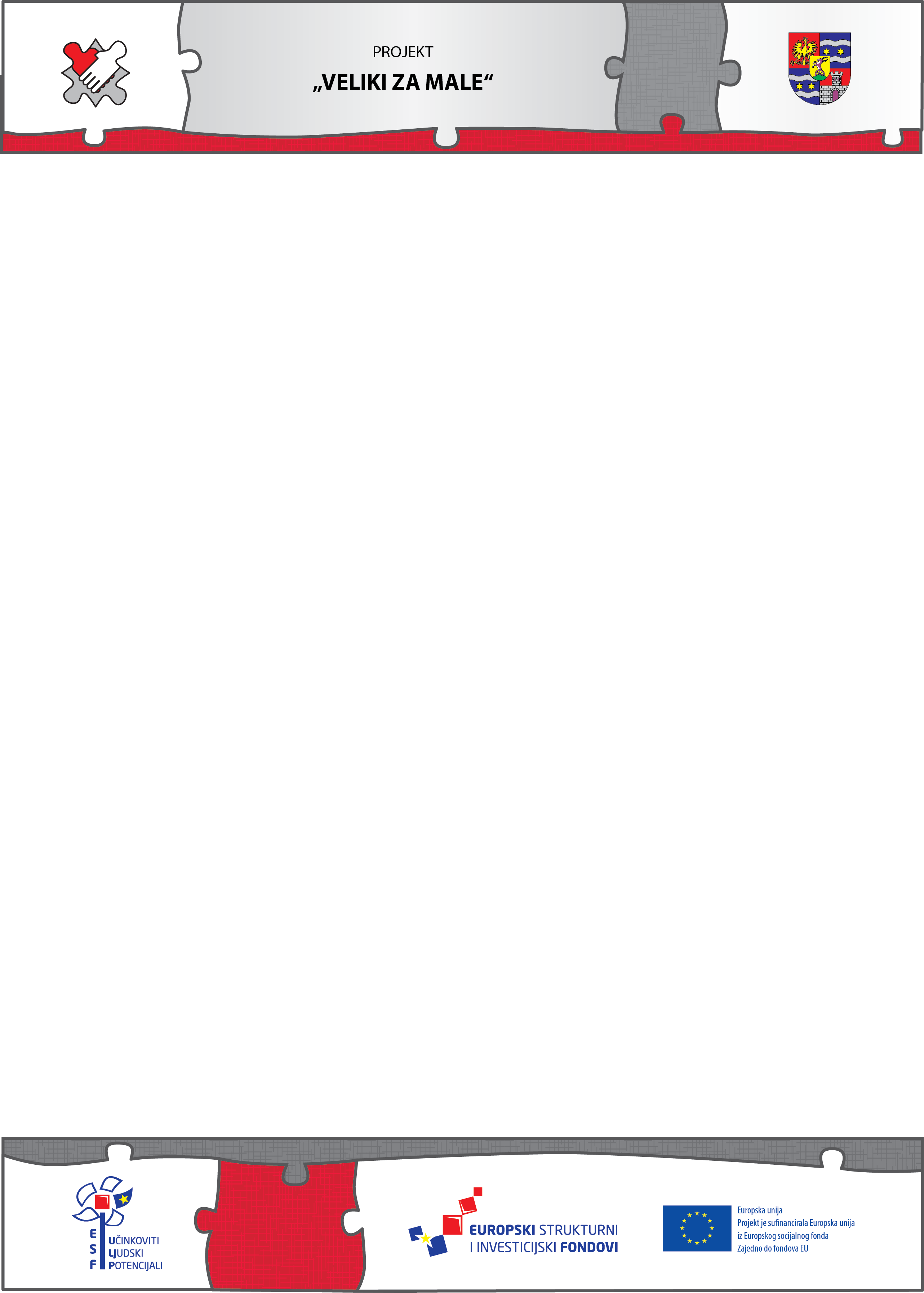 OŠ Novi Marof je partner u Projektu 
 „Veliki za male”Varaždinska županija je zajedno s 27 partnera (AZRA-om d.o.o. te 26 osnovnih i srednjih škola čiji je Županija osnivač) potpisala Ugovora o dodjeli bespovratnih sredstava za   projekt „Veliki za  male”Trajanje projekta:01.9.2015.-31.8.2016.Vrijednost projekta: 2.568.551,53 HRK-bespovratna sredstva ESF: 2.363.067,40 HRK-sufinanciranje Varaždinske županije: 205.484,13 HRKSvrha projekta: Učenicima s teškoćama u razvoju uključenima u redovne programe osnovnih i srednjih škola pružiti odgovarajuću potporu u nastavi u vidu pomoćnika/stručno g komunikacijskog posrednika, kako bi se osigurali uvjeti za unaprjeđenje njihovih obrazovnih postignuća , uspješniju socijalizaciju i emocionalno funkcioniranje.Četvero učenika naše Škole će ovu nastavnu godinu polaziti uz pomoć pomoćnika u nastavi u okviru Projekta „Veliki za male”